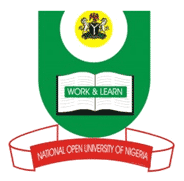 NATIONAL OPEN UNIVERSITY OF NIGERIA14-16 AHMADU BELLO WAY, VICTORIA ISLAND LAGOS                                                  SCHOOL OF EDUCATIONMAY/JUNE 2012 EXAMINATION	EDA 722 SUPERVISION OF INSTRUCTION IN EDUCATIONAL ADMINISTRATIONTIME ALLOWED: 2 HOURSANSWER ANY THREE QUESTIONS               a) Briefly explain the term supervision of instruction.b) Identify and explain TEN principles of supervision of instruction.a) With the aid of an annotated diagram describe the components of instructional supervision.b) Explain any FIVE problems instructional supervisors face in Nigerian schools.a) List TEN examples of instructional media and describe any FOUR of them.b) Explain FIVE practices that can lead to improvement in the use of instructional materials.a) What is the rationale for a supervisory conference?b) Discuss the basic steps that are required to organize a successful    supervisory conference.